Laboratoire 5Organisation générale du corps humainCe premier laboratoire a pour but de permettre aux élèves en soins infirmiers de se familiariser avec les diverses structures macroscopiques du corps humain, principalement celles concernant les systèmes digestif, cardio-vasculaire et respiratoire.  Ils pourront également apprendre à utiliser la terminologie qui s'y rattache.  Donc, après avoir acquis un minimum de connaissances, vous serez en mesure d'effectuer avec profit une première dissection qui aura lieu à la prochaine séance de laboratoire.	Pour ce faire, votre cahier de notes interactives et votre livre de référence "Marieb" seront de précieux outils.	D'un point de vue biologique, l'être humain doit être considéré comme un mammifère assez ordinaire.  Pour vivre et s'épanouir, il doit d'abord satisfaire ses besoins physiologiques: besoin d’oxygène, de nourriture, de repos, etc.  L’être humain est donc pourvu de divers systèmes, lesquels sont formés par un ensemble d'organes.1- 	Les systèmes tégumentaire et respiratoire permettent l'absorption d'oxygène.2- 	Les systèmes digestif et urinaire permettent de satisfaire les besoins en eau.3- 	Les systèmes digestif, nerveux, musculaire et circulatoire permettent de satisfaire les besoins de nourriture.  La nourriture que nous consommons est généralement formée de substances brutes inutilisables par l'organisme.  Elle doit subir une série de transformations à travers un ensemble de tubes du système digestif avant de devenir soit des composés structuraux, soit des composés énergétiques, etc.Pré-lab :Utilisez les pages 14 et subséquentes du Marieb (4e édition) pour répondre aux questions suivantes : Lorsqu’on effectue un plan frontal soit dans le corps ou dans un organe, ce plan divise le corps en parties ____________________________________________.Lorsqu’on effectue un plan sagittal soit dans le corps ou dans un organe, ce plan divise le corps en parties ____________________________________________.Lorsqu’on effectue un plan transverse ou horizontal soit dans le corps ou dans un organe, ce plan divise le corps en parties ____________________________________.Répondre aux questions suivantes en utilisant les termes de la liste en annexe.Ces questions se réfèrent uniquement aux structures macroscopiques, donc visibles à l’œil nu, des principales cavités du corps humain contenu dans la liste suivante :	anus	langue	aorte	membres	appendice vermiforme	moelle épinière	bouche	nez	bronches	œsophage	cæcum	oreillettes	canal anal 	organes génitaux	cavité abdomino-pelvienne	pancréas	cavité antérieure	pharynx	cavité crânienne	poumons	cavité postérieure	rectum	cavité spinale	sphincter de l’anus	cavité thoracique	sphincter œsophagien inférieur	cœur	sphincter œsophagien supérieur	côlon ascendant	 sphincter pylorique	côlon descendant	tête	côlon sigmoïde	trachée	côlon transverse	tronc	cou	uretère	dent	valve iléo-cæcale	diaphragme	veine cave inférieure	duodénum	veine cave supérieure	encéphale	ventricules	estomac	vésicule biliaire	foie	vessie	hiatus oesophagien	glande parotide		glande sublinguale	glande submandibulaire	iléon ou iléum	jéjunumNotez bien que les termes peuvent être utilisés plus d’une fois.  Si vous ne connaissez pas un mot, vous pouvez le chercher dans l’index du volume de référence !1.	Les deux principales divisions du corps humain sont les parties axiale et appendiculaire.  	La partie axiale comprend la _____________, le ___________ et le ___________.	La partie appendiculaire comprend les _____________________ qui sont reliés à la partie axiale.2.	Nommez les 2 grandes cavités de la partie axiale du corps humain et indiquez leurs subdivisions.3.	Quel(s) organe(s) et/ou structure(s) retrouve-t-on dans la cavité crânienne?4.	Quel(s) organe(s) et/ou structure(s) retrouve-t-on dans la cavité spinale?5.	Nommez le muscle qui sépare les subdivisions de la cavité antérieure.6.	Nommez toutes les structures et/ou organes que l’on retrouve dans la cavité thoracique.7.	Nommez toutes les structures et/ou organes que l’on retrouve dans la cavité abdominale.8.	Nommez toutes les structures et/ou organes que l’on retrouve dans la cavité pelvienne.9.	Nommez toutes les structures et/ou organes visibles si on exécute une coupe transversale au niveau du nombril.  Indice : utilisez les mannequins disponibles au lab.10.	Nommez toutes les structures et/ou organes visibles si on exécute une coupe longitudinale (sagittale) médiane du sommet du crâne à la base du cou.11.	Nommez toutes les structures et/ou organes liés au système cardio-vasculaire.12.	Nommez toutes les structures et/ou organes liés au système respiratoire.13.	Nommez, dans l’ordre, tous les organes du tube digestif (nomme seulement l’organe et non les parties).14.	Nommez, dans l’ordre, toutes les parties du tube digestif (reprenez les organes de la question précédente et nommer les parties,  Ex. Intestin grêle : duodénum, jéjunum, iléum).  Ne pas inclure les organes annexes (comme les glandes).15.	Nommez les glandes digestives macroscopiques du système digestif.16.	Parmi les glandes digestives du système digestif nommées précédemment, identifiez les deux plus volumineuses.17.	Comment appelle-t-on l’orifice du diaphragme permettant le passage de l’œsophage?18.  Identifiez les structures pointées sur le schéma suivant.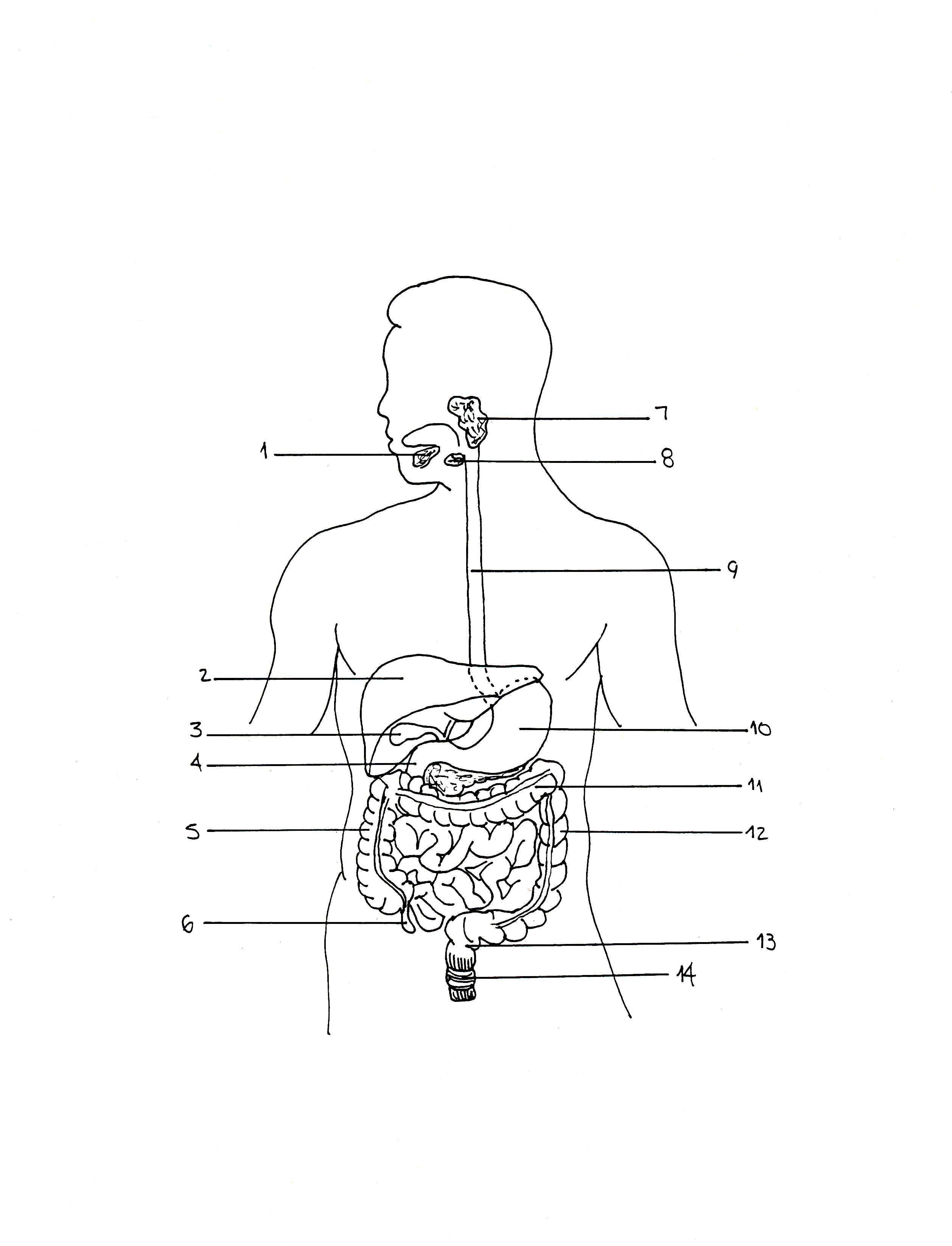 Voici le tube digestif d’Oscar bien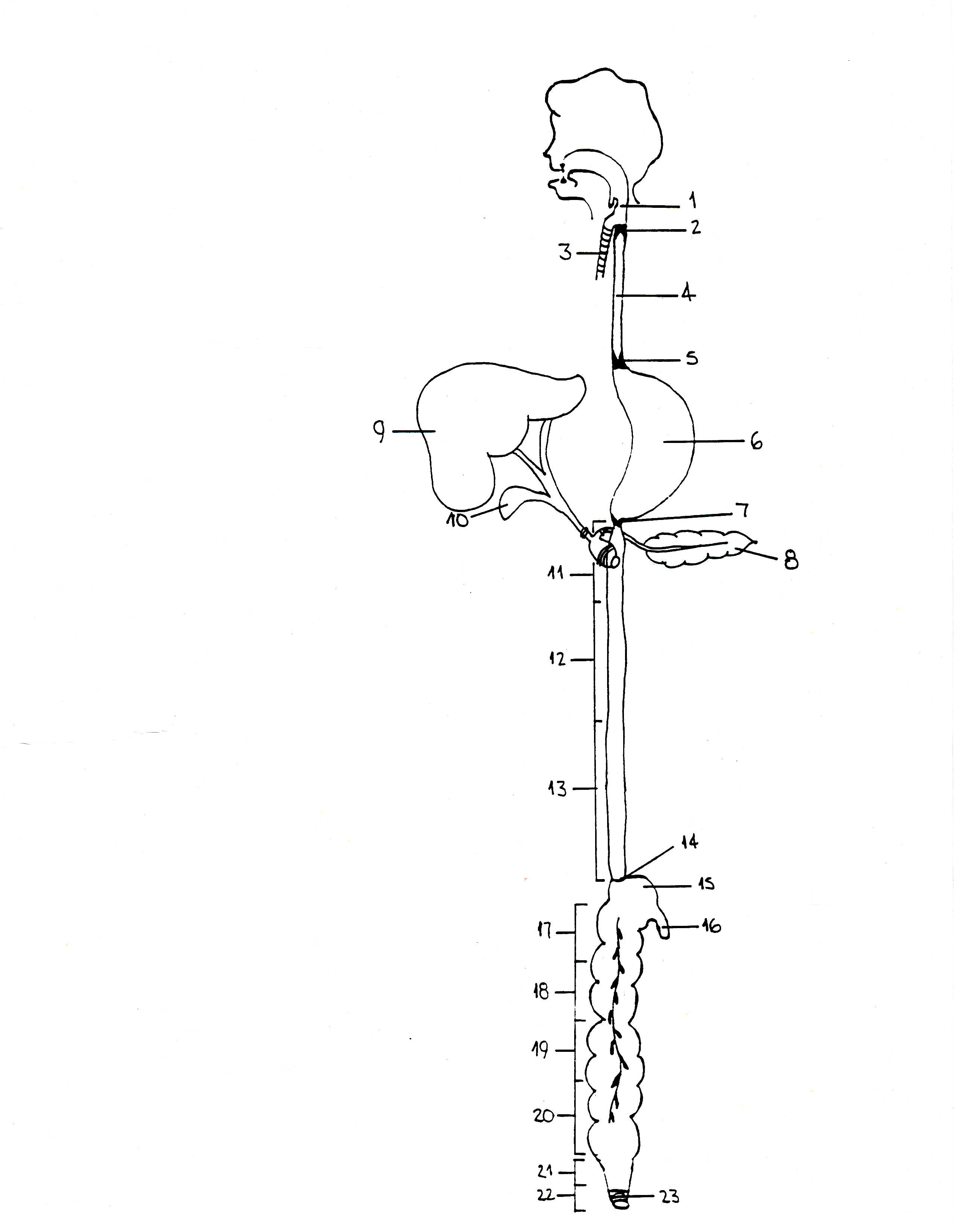 déroulé !On y retrouve également les différentes glandes digestives.  Identifiez toutes les structures numérotées.